الجمهورية الجزائرية الديمقراطية الشعبية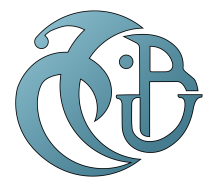 Fiche de renseignements CNASNom :                                                     Prénom :   Date et lieu de naissance :      Commun de naissance :                                   Wilaya :Prénom du père : Nom de la mère :                                            Prénom de la mère :Nationalité : Sexe F/M :                        Handicap (non / oui) :       Situation familiale (Célibataire/Marié(e)/divorcé(e)/Veuf(ve):Code Postal :         Numéro d’identification national : Possède carte Chifa (oui / non) :                         Groupe Sanguin :E-mail : Adresse complète :العنوان بالعربية:N° de Téléphone :                                                                                                                         Signature : ……………….